IHE-EuropeBlvd. A. Reyers 80B-1030 Brussels
secretariat@ihe-europe.netAgreement on Exclusive Services in the IHE-Europe Connectathon weekIHE-Europe will send the invoice of the package fee to the sponsor once they have submitted the signed sponsorship contract.

All amounts are exclusive of Belgian VAT (21%).IHE-Europe Experience Days – Sponsorship PackagesIHE-Europe Experience Days – Sponsorship PackagesPrice in Euros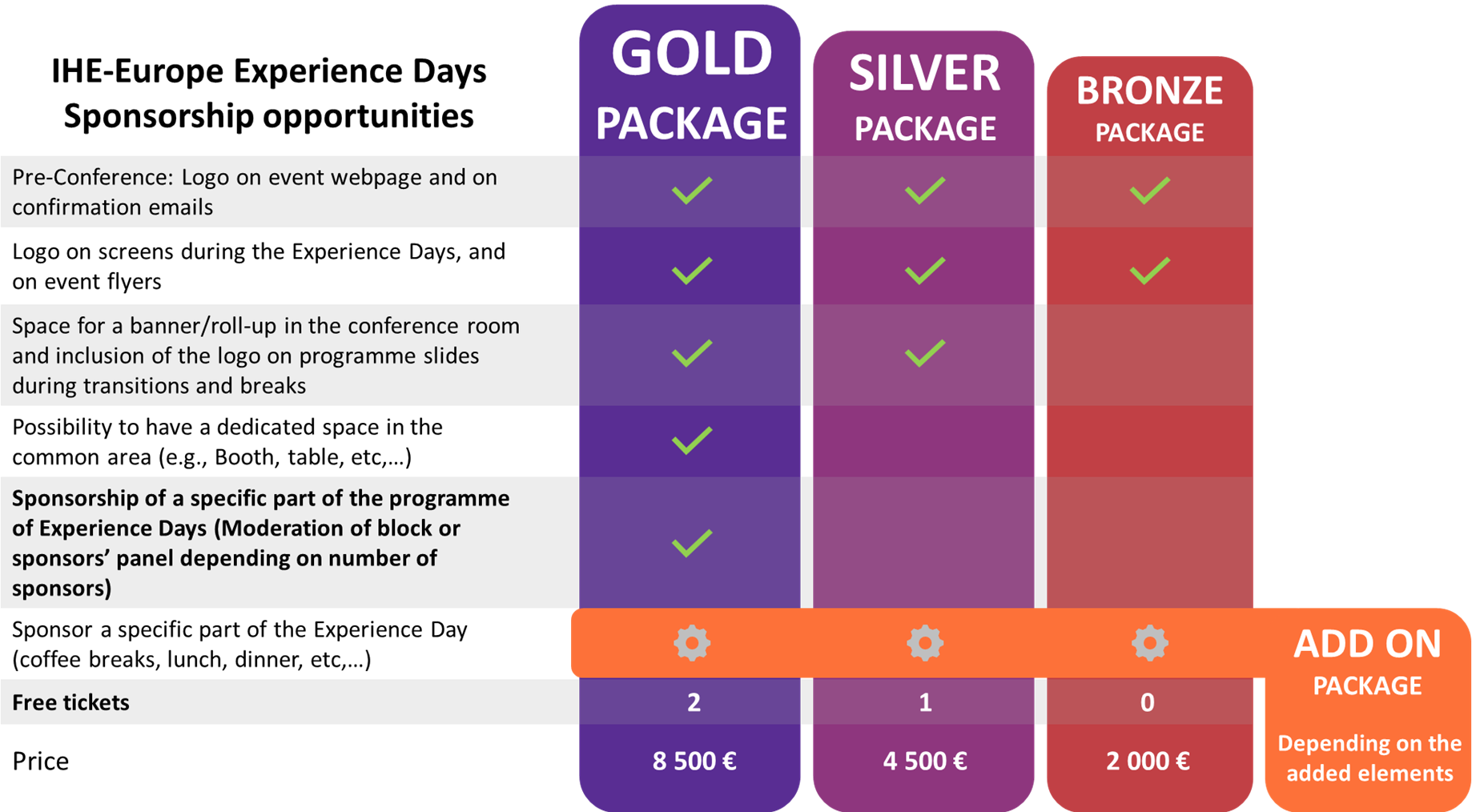 Gold (up to 2)8,500.-       Silver (up to 4)4,500.-Bronze (up to 6)2,000.-Brussels, 2023DateIHE-EuropeInstitution/CompanyBlvd. A. Reyers 80StreetB-1030 BrusselsZIP/CityBinding order of the services marked aboveIHE-Europe Marketing and Communications Committee jointly with the IHE-Europe Experience Days taskforceAuthorised signatory